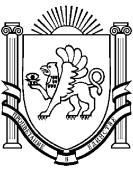 РЕСПУБЛИКА КРЫМБелогорский районКриничненский сельский совет42 сессия I-го созываР Е Ш Е Н И Е 30 декабря 2016 года			с. Криничное					№  248«Об утверждении структуры и штатной численности военно-учетных работников администрации Криничненского сельскогопоселения Белогорского района Республики Крым»   В соответствии с Федеральным законом от 06.10.2003г. № 131-ФЗ «Об общих принципах организации  местного самоуправления в Российской Федерации», законом Республики Крым от 21.08.2014г.№54-ЗРК «Об основах местного самоуправления в Республике Крым», Совет депутатов муниципального образования Криничненское сельское поселение Белогорского района Республики КрымРЕШИЛ:1. Утвердить штатную численность по военно-учетным работникам администрации Криничненского сельского поселения Белогорского района Республики Крым, согласно приложению 1.2. Утвердить структуру по военно-учетным работникам  администрации Криничненского сельского поселения   Белогорского района Республики Крым, согласно приложению 2.Настоящее решение подлежит официальному  обнародованию путем размещения на утвержденных информационных стендах расположенных на территории  Криничненского сельского  поселения и  вступает в силу с момента его официального обнародования, а также путем размещения на сайте Криничненского сельского поселения (http:Криничненское-адм.рф).4.  Контроль за исполнением данного решения оставляю за собой.Председатель Криничненского сельского совета - глава администрации Криничненскогосельского поселения								Е.П. ЩербеневПриложение № 1к решению 42-ой сессии 1-го созыва от 30.12.2016 г. № 248Криничненского сельского совета   Белогорского района Республики Крым Штатная численностьвоенно-учетных работников администрации Криничненского сельского поселенияБелогорского района Республики КрымПредседатель Криничненского сельскогосовета - глава администрацииКриничненского сельского поселения					Е.П. ЩербеневПриложение № 2к решению 42-ой сессии 1-го созыва от 30.12.2016 г. № 248Криничненского сельского совета   Белогорского района Республики Крым  Структура военно-учетных работников администрации Криничненского сельского поселения Белогорского района Республики КрымПредседатель Криничненского сельскогосовета - глава администрацииКриничненского сельского поселения					Е.П. ЩербеневНаименование структурного подразделения и должностьКоличество штатных единицИнспектор ВУС0,5Итого 0,5Наименование структурного подразделения и должностьКоличество штатных единицИнспектор ВУС0,5Итого 0,5